Potosí - Bolivia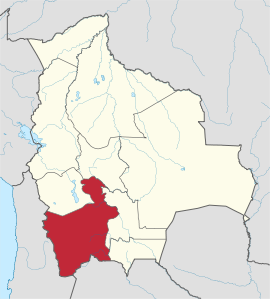 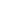 Ciudad Capital: PotosíSuperficie: 118.218 Km2Población: 828.093 habitantes (2012)Gobernador Félix González BernalPrincipales actividades económicas:El PBI per cápita departamental fue en 2011 de USD 2.228. La actividad más importante es la minería (34% del PIB departamental en 2009). Aunque los yacimientos de plata que hicieron famosa a la región ya están totalmente agotados, el subsuelo aún guarda numerosas riquezas minerales. Existen yacimientos de antimonio, plomo, zinc, bismuto, wólfram, azufre, bórax, sal común, litio, cobre, oro y posiblemente, uranio explotados por compañías extranjeras. La minería es seguida en peso económico por la producción agrícola generalmente para el mercado local –mayoritariamente de papa, pero también maíz, haba, trigo, cebada y quinua-. Este es el sector que absorbe mayor empleo seguido de las actividades pecuarias y la pesca. Luego se posicionan la industria extractiva, la construcción y la industria manufacturera.Principales exportacionesPotosí exportó en 2015, 25 productos. El valor generado por esas ventas al exterior fue abrumadoramente minero: Zinc (47,74%), Plata (37,77%), Plomo (7,39%), Borato de Sodio (2,38%) y otros. Por su parte la Quinua representó ingresos por 9.098.771 US$.Los mercados de destino fueron los productores de tecnologías que utilizan los productos potosinos para baterías de celulares y otros componentes, como Corea del Sur (22,745), Japón (20,22%), Bélgica-Luxemburgo (17,41%), China (9,92%), E.E.U.U. (8,34%) y otros.Principales cadenas productivas:En Potosí existen grandes capacidades productivas en torno de diversas cadenas; como son en primer lugar la minera pero también las de la quinoa; oleaginosas; maderera, del cuero, textiles y sus manufacturas; camélidos (fibra y carnes), banana, palmitos, carne bovina, castaña, vitivinícola y maíz-avícola. Además, el Estado se encuentra impulsando las actividades relacionadas al turismo, en conjunto con Sucre y Uyuni.Estructura económica:En 2014, el sector primario acumuló un enorme 43% del PBI, mientras el sector secundario un paupérrimo 13% y los servicios, un 44%. Indicadores de referenciaIndicadorValorAñoFuenteEducaciónTasa de Alfabetismo(Población 15 años y más)78,94%2013INEBSaludMortalidad Infantil(cada 1.000 nacidos)2882008INEBEmpleoPEA368.1492012INEBPBIParticipaciónen el PBI nacional5,49%2013INEBExportacionesValor de exportacionesanuales (en US$)1.527.732.9312015IBCEIDHÍndice de Desarrollo Humano0,5542013PNUDPobrezaPorcentaje de Pobreza59,7%2012INEBEstructura económicaCantidad de empresas11.9862016FUNDAEMPRESA